Financial Directors Peer Group Meeting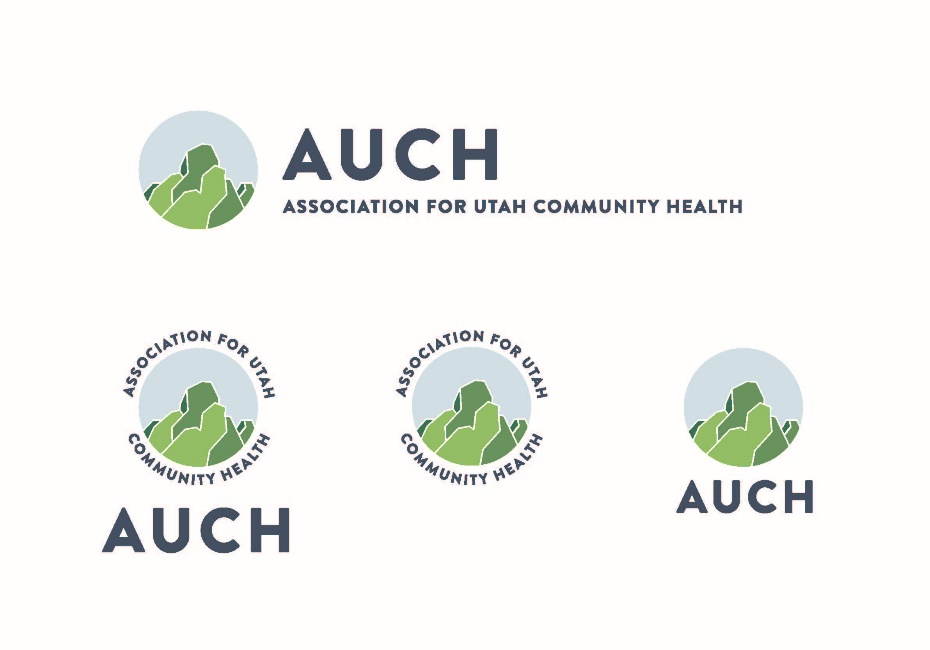 		November 20, 2020Peer Group Members PresentBecky Lowe, Bear Lake CHCRaean Banks, Enterprise Valley Medical Clinic
Mimi Trujillo, Carbon Medical Services AssociationEric Johnson, Mountainlands Family Health CenterJackie Choto, Family HealthcareCameron Williford, Green River Medical CenterGrant Greenberg, Utah Partners for HealthBill Hoffman, Community Health Centers, Inc.Linda Rock, Wayne Community Health CenterAUCH Staff PresentCourtney Pariera Dinkins, AUCHOther Presenters PresentNATop Issues / Best Practice Sharing (Roundtable)CMS has significant changes starting January 1, 2021Revamping Office Visit Levels for new and established patientsImpact Cost ReportWorked with AMA to relieve Provider burdenAUCH will schedule a training sooner versus later to cover these changes.Member UpdatesMedicare Cost Report and Stimulus MoneyPlease see FAQ attachment for more detailsSBA LoanInterest across participantsCHCI not yet applied for forgivenessMountainlands is gathering paperworkBear Lake Applied and ForgivenTurned in paperwork in October, and already forgivenCould take one monthUsed Cache Valley BankApplied for less than $2MPretty easyAUCH UpdatesCOVID Resources (frequently updated)- https://www.auch.org/covid-19-health-centersFDR ScheduleDecember – no meetingJanuary 29th – virtual February 26th – virtualMarch 26th – virtualApril 23rd – virtual  May 6th – Payment Reform Work Group – tentative; virtual May 20th – Payment Reform Work Group – tentative; virtual VIRTUAL, January 29th, 2021 at 10am to Noon